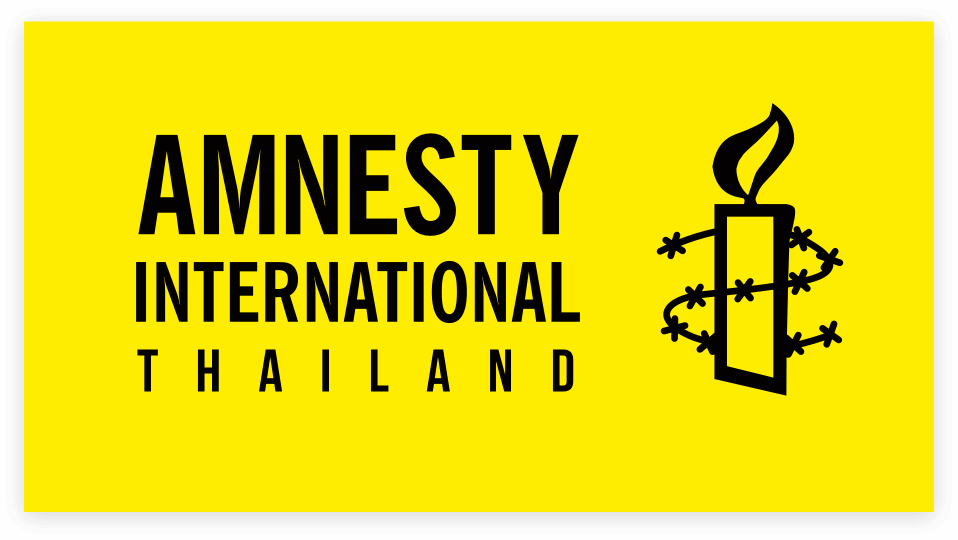 Amnesty International Thailand Seed Fund Project Proposalชื่อโครงการ (Project name) _________________________________________________________ความเป็นมาและความสำคัญของโครงการ (Problem statement)___________________________________________________________________________________________________________________________________________________________________________________________________________________________________________________________________________________________________________________________________________________________________________________________________________วัตถุประสงค์ (Objectives)_________________________________________________________________________________________________________________________________________________________กลุ่มเป้าหมายของโครงการพร้อมเหตุผลทำไมถึงเลือกกลุ่มนี้ (Target group)_____________________________________________________________________________________________________________________________________________________________________________________________________________________________________________จำนวนผู้เข้าร่วมที่คาดหวัง (Expected participants)______________________________________________________________________________________________________________________________________________________________กรอบระยะเวลาของโครงการหรือกิจกรรม (Timeframe) กิจกรรมเริ่มขึ้นจนกระทั่งกิจกรรมสิ้นสุดลง______________________________________________________________________________________________________________________________________________________________วันที่ต้องการจัดโครงการหรือกิจกรรม (Date of Intend) วันที่จัดกิจกรรมจริง______________________________________________________________________________________________________________________________________________________________สถานที่จัดกิจกรรม (Location)______________________________________________________________________________________________________________________________________________________________รูปแบบกิจกรรมที่เสนอ (Proposed activities)_____________________________________________________________________________________________________________________________________________สิ่งของและอุปกรณ์ที่ต้องการ (Resource Needed) เช่น สมุด ปากก หนังสือ ฯลฯ___________________________________________________________________________________________________________________________________________________________________________________________________________________________________________ตัวชี้วัดกิจกรรม (Indicators)_____________________________________________________________________________________________________________________________________________งบประมาณสนับสนุน (Amount Funding) จำนวนเงินที่ต้องการตั้งแต่ 5,000 – 10,000 บาท______________________________________________________________________________________________________________________________________________________________การประเมินความเสี่ยงและแผนรับมือ (Risk assessment and mitigation)______________________________________________________________________________________________________________________________________________________การสนับสนุนอื่นที่ต้องการจากแอมเนสตี้ (Other forms of support from AI TH) เช่น วิทยากร การประสานงานกับองค์กรอื่น ฯลฯ______________________________________________________________________________________________________________________________________________________ขั้นตอนการดำเนินงาน (Working detail)แผนการใช้งบประมาณสนับสนุน(Budget Plan Template)รายชื่อผู้ประสานงานและทีมงาน (ที่เป็นสมาชิกแอมเนสตี้)องค์กรหรือสถาบัน (Organization/Institution)  : __________________________________________ผู้ประสานงาน (Project Coordinator) ชื่อ-สกุล ___________________________________ เบอร์โทรศัพท์ _____________________ อีเมล _____________________________________________________________________ชื่อ-สกุล ___________________________________ เบอร์โทรศัพท์ _____________________ อีเมล _____________________________________________________________________ชื่อ-สกุล ___________________________________ เบอร์โทรศัพท์ _____________________ อีเมล _____________________________________________________________________ชื่อ-สกุล ___________________________________ เบอร์โทรศัพท์ _____________________ อีเมล _____________________________________________________________________ชื่อ-สกุล ___________________________________ เบอร์โทรศัพท์ _____________________ อีเมล _____________________________________________________________________ทีมงาน (Team) รายชื่อทีมงานทั้งหมด______________________________________________________________________________________________________________________________________________________________________________________________________________________________________________________________________________Signature____________________________									(ตัวแทนหรือประธานกลุ่ม)								Date_______/________/_________กิจกรรมและรายละเอียด(Activities and details)เดือนมกราคม(January)เดือนกุมภาพันธ์(February)เดือนมีนาคม(March)หมายเหตุ(Note)ส่งใบโครงการเพื่อขอทุนสนับสนุน ประสานงาน (เช่น จัดหาสถานที่, ติดต่อผู้เข้าร่วม)วัน เวลาในการจัดกิจกรรมสรุปกิจกรรมและประเมินผลกิจกรรมลำดับกิจกรรมและรายละเอียดงบประมาณที่คาดว่าจะใช้งบประมาณที่คาดว่าจะใช้ทั้งหมดงบประมาณที่คาดว่าจะใช้ทั้งหมด